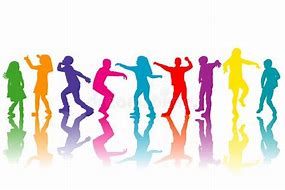 V GMINNY PRZEGLĄD TAŃCAPrzedszkole Miejskie nr 1 im. Marii Konopnickiej w Żninie zaprasza  Państwa Przedszkole do wzięcia udziału w kolejnym już V przeglądzie tanecznym. Jest on  przeznaczony dla dzieci 5-6 letnich, lubiących tańczyć i występować na scenie. Zapraszamy do prezentowania układów choreograficznych o wybranej tematyce. I. ORGANIZATOR:Przedszkole Miejskie nr 1 im. Marii Konopnickiej,ul. Browarowa 1688-400 ŻninTel. 52 30 20 090e-mail: sekretariat@pm1.gminaznin.plII. CELE PRZEGLĄDU:Popularyzowanie wśród dzieci tańca, jako formy aktywności przejawiającej się w określonej formie ruchowej. Wspomaganie dzieci w rozwoju uzdolnień- rozwijanie wrażliwości muzycznej.Integracja dzieci z różnych Przedszkoli, nawiązanie współpracy między placówkami.III. UCZESTNICY:W przeglądzie mogą wziąć udział dzieci w wieku 5- 6 lat.Każde Przedszkole zgłasza maksymalnie dwa zespoły taneczne, które będą reprezentować daną placówkę oświatową.IV. SPRAWY ORGANIZACYJNE:Przegląd odbędzie się 25. 04. 2023 r. o godzinie 9.30 w Żnińskim Domu Kultury, ul. Pocztowa 15, 88-400 Żnin.Kartę zgłoszeniową potwierdzającą udział w przeglądzie należy dostarczyć osobiście lub przesłać na adres e-mail: sekretariat@pm1.gminaznin.pl do dnia 17.04.2023r.Warunki techniczne: organizator udostępnia nagłośnienie.Podkład muzyczny należy dostarczyć przed występem na pendrive.Opiekunowie poszczególnych zespołów biorących udział w konkursie, zobowiązani są do przygotowania i sprawdzenia poprawności odtwarzania utworów.Dzieci uczestniczące w przeglądzie pozostają pod opieką nauczycieli z własnej placówki.Dowóz dzieci we własnym zakresie.Obowiązkiem nauczyciela lub opiekuna przedszkolnego biorącego udział w przeglądzie, jest zadbanie o zgody rodziców na udział dzieci w przeglądzie oraz na publikowanie wizerunku dzieci dla potrzeb promocyjnych przedszkola i gminy. Dodatkowych informacji na temat konkursu udziela koordynator  Magdalena Mikulska(tel. 603 217 390).VI. NAGRODY:Wszystkie grupy przedszkolne otrzymają pamiątkowe dyplomy oraz drobne upominki.Dzieci uczestniczące w przeglądzie otrzymają słodki upominek.